sandhamn version 2ad’après toi, qui l’a tuée ?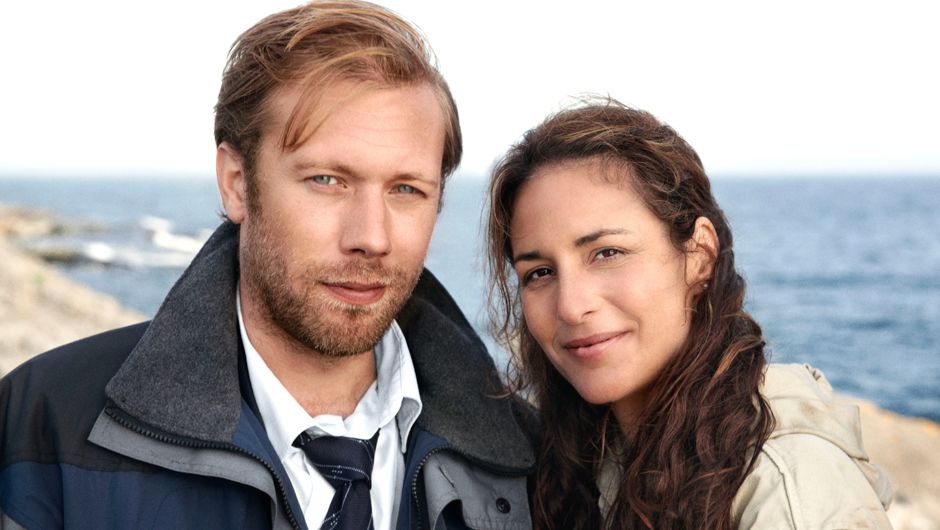 comment tu___________que je sache ?il paraît que...c’est______________________quelqu’un de la famille ou quelqu’un de l’entourage procheJacob Sandgren ? salut ! salut !Mia Holmgren police de Nacka, on peut parler___________________ ?depuis________________tu sors avec Sarah ?depuis Pâqueson a su qu’avant tu sortais avec Lina Rosén mais qu’elle a rompu, ________________________________i ?ouaispour quelle raison ? elle avait peur de toi ?______________________elle aurait eu peur ?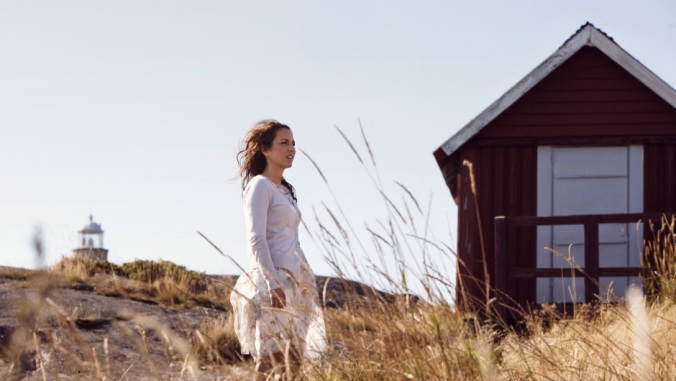 ________________________parce que tu la frappaiset vous tenez ça d’où?je pose juste la question ! tu la frappais ?nonet Sarah, tu la frappes ?minute ! c’est______________ces conneries ?____________________des plaintes pour coups et blessures ! tu as déjà été condamné !________________il y a longtempsdeux ans d’après ton casieroui bon, on peut changer non ?je peux savoir pourquoi vous interrogez____________________________ ?je ne fais que mon boulot, on interroge tous les____________________de l’île__________m’attendre dehors !vous___________________ce que ça implique pour nous ?après la disparition de Lina on n’a pas pu revenir iciJacob était soupçonné, les_____________parlaient, et aujourd’hui vous venez ici nous torturer en remettant ça !mais enfin, on ne l’accuse de____________madame !comme ci ça changeait quoi que ce soit pour les gens !_________________Thomas ! Salut ! Salut ! Je suis en retard. __________________.tu voulais des infos sur Bent ?ouiest-ce qu’il est mêlé à tout ça ?pour l’instant on n’en sait rien, on reprend tout à zérolà ! c’est là qu’____________________Bent Osterman, le___________de Sebastian et là-haut c’est la maison de Marianne Rosén, la mère de Lina, il y a un conflit au sein de la famille qui dure depuis des années, le père de Bent et la mère de Marianne étaient____________________________________, quand le grand-père est mort, c’est la mère de Marianne qui a hérité de la maison et des biens, le père de Bent n’a rien euon peut vraiment faire ça ?apparemment, avant de mourir le père de Bent à demandé à sa soeur de subvenir aux besoins de la famille mais elle a refusé, sous prétexte qu’elle ne voulait pas aller à l’encontre des _________________________volontés du grand-pèrequelle sorcière !c’est_____________________________que maman appelle grand-mèrequoi ? non ! ce n’est pas vrai !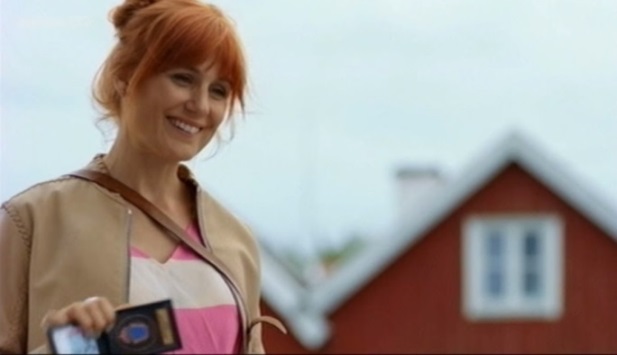 si ! et___________________bique aussihaha, chut ! tais-toi Anna !	j’en apprends des choses !ça te dirait de passer à la maison pour dîner avec nous ?ça aurait été avec joie mais je ne vais pas pouvoir, je vois un______________copain_______  _____________rd’accord, une autre fois ?ouais, merci pour ton aide !à bientôt !salut ! à bientôt !j’ai lu vos dépositions mais on reprend tout dès le début, que faisiez-vous le huit novembre lors de la disparition de Lina Rosén?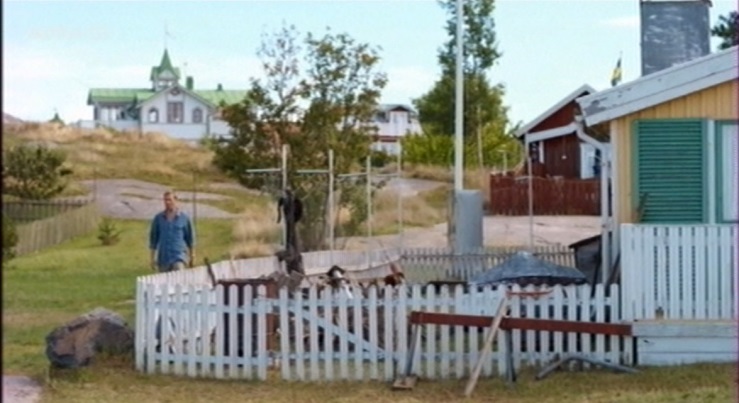 on était là / on buvait un café... /oui, c’est çail faisait froid,______  _____  ___________un feu dans la cheminéeoui, et après on est allé se couchertu es allé promener le chien...ah oui, c’est vrai, c’est le rituel, et après on est allé se coucherest-ce que je peux vous______________________________est-ce que Marianne vous a dit ?Marianne ? qu’est-ce qu’elle aurait pu me dire ?elle vous voit en responsable de ce qui est arrivé ? est-ce qu’elle vous accuse ?je la connais, je sais ce qu’elle______________, elle pense que je lui en veux pour Sebastian, _________________________ quand Sebastian est mortexcusez-moi...ça va bientôt faire un an, elle ne peut toujours pas en parler, depuis, elle est sous antidépresseurs, je ne suis pas sûr que ça lui fasse du bien